.Fall 2024 Gen Ed: Civic and Community Engagement (Current SU Course)Course with Import RequiredGeneral Catalog Information	NOTE:  Use this proposal to make a change to an existing course's General Education designation. Non-substantivechanges to the course title, description, or course content can also be made if necessary.If it is found at any point that substantive changes are being made to the course, the proposal will be routed to the Undergraduate Curriculum Committee after the Dean's approval before it can be considered for General Education.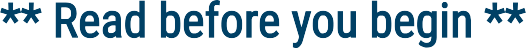 FILL IN all required fields marked with an *. You will not be able to launch the proposal without completing required fields. For all other fields, fill in only those for which a change is being requested. Writing in N/A is not necessary.LAUNCH proposal by clicking "Validate and Launch Approval Process" in the top left corner. Once you have launched this proposal, you will have a chance to edit the proposal before APPROVING it and sending it along in the approval process.APPROVE proposal. Once you have made final edits after launching, you must approve the proposal to send it along to the next person in the approval process. The proposal will appear in your task list under the "My Proposals" tab, and you may easily view its progress at any time.CURRICULUM DEADLINESSeptember 1, 2023 - Submission Deadline for Fall 2024 Civic and Community Engagement CoursesMid-December, 2023 - Proposal must be approved by the final committee in the workflow - the General Education Oversight Committee (GEOC) - by their last meeting in December 2023 to be implemented by fall 2024.First Date of Offering: General Education designation changes will go into effect for the fall 2024 term.Requesting Department*IDIS and PACE courses should show Fulton School, and HONR courses should show Honors College. *If the appropriate Requesting Department doesn't appear, please contact Melissa Boog or Jennifer Ellis in the Office of Academic Affairs before moving forward.Course Type*Course Prefix*	Course Number*Course Title*Course Title for GullNet (Limited to 30 Characters)*Required if part of the Course Change is changing the original title.Course Description*Will this impact a teacher education course / program?*Yes No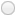 Will this impact a secondary education or P12 course / program? *Yes No# of Credits*Hours Per Week*If # of credit exceeds hours per week, the Course Credit Rationale form must be included.Staffing and Cost Implications*Discuss Staffing Implications and Additional CostsPrerequisitesCorequisitesMajor PrerequisitesNon-Major PrerequisitesPre or CorequisitesMajor Pre or CorequisitesNon-Major Pre or CorequisitesRecommended PrerequisitesRecommended Pre or CorequisitesMay Not Receive CreditList any courses for which students who take this course cannot earn credit. (Ex. If a course is renumbered, students may not earn credit for the prior numbered course and the new numbered course. OR If another course is so similar to this, students may not earn credit for both.)Cross-ListedGraduate Swing EquivalentActivity Code*Please choose the activity code that best fits your course. Note: If the activity code is not being impacted by this change please use the previous designated activity code.Met General Education Prior to Fall 2024The rubric that will be used to evaluate this proposal can be found in MyClasses in the General Education Revision: Ongoing Work course under GEOG Standing Rules – Faculty Senate Approved Spring 2022 and Fall 2022.Rationale - Rationale must include sound justification as to why this course meets the requirements for the Civic and Community Engagement requirement. *ADVISORY SUBCOMMITTEE'S NOTESCCE Student Learning Outcome - Students will demonstrate knowledge and skills necessary to participate actively in civic and community life.Category-Specific Materials/Responses:For a course to be approved, the CCE experience must account for 30% of course time or grade.Recommended supplementary material: Community partnerships are integral to CCE. As a result, faculty are encouraged to provide evidence of a community partnership or interest from community partners. Evidence can range from email communications to formal memoranda of understanding.Narrative responses to the questions below (Areas 1, 2, 3) should point as specifically as possible to discrete elements of the syllabus, course objectives, assignments, or planned community partnerships. Narrative responses should be no longer than 1,000 words in total.AREA I: STUDENT LEARNING OUTCOMES and COURSE INTEGRATIONHow will students demonstrate that they have achieved the CIVIC AND COMMUNITY ENGAGEMENT Student Learning Outcome (Check all that apply.): *Homework Quiz/Exam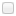 Lab Report/EssayResearch Paper/Project/Portfolio Case StudyOral Presentation/PerformanceOther (Described in the answers below.)How does CCE relate to course objectives and student outcomes? How are students prepared for the CCE project?What activities will you utilize to prepare students with knowledge, skills, values, and dispositions for active involvement in their future communities?Other areas you can address to help explain your course include:What practices, concepts, or strategies will you use to directly and intentionally prepare students for active civic participation in a diverse and democratic society?How are those practices, concepts, or strategies grounded in or extending from the ways of knowing related to your discipline or area of inquiry?How will you integrate the assignment into your course (e.g., readings, timeline, deadlines)? How will you incorporate student reflection into the CCE project?How will you prepare students to adopt an asset-based approach to this work?What are the possible benefits to students, faculty, and/or community partners from this project? What are the possible risks to students, faculty, and/or community partners from this project?Response Here:*AREA II: CIVIC AND COMMUNITY ENGAGEMENTWhat are the engagement actions taken by students through which they will learn and/or apply course objectives, skills, and/or behaviors?How will students share evidence of what they have gained and accomplished through their CCE?In your response, consider addressing the following:What are the planned opportunities for students to work with community stakeholders outside of the classroom setting?How will course activities adopt an asset-based approach to community interactions that forwards a desire for “mutually beneficial creation and exchange of knowledge and resources in a context of partnership and reciprocity”? What public presentations might students do that draw upon the preparation, action, and reflection stages of their experience?Response Here:*Provide evidence of partnerships or points of access that will facilitate your proposed project. Evidence could include formal MOUs, email correspondence, or existing relationships. Points of access could include direct contacts, committee memberships, or materials or meetings that are open to the public. (If you choose to upload evidence, please note that below.)*AREA III: COURSE ASSESSMENTHow will you evaluate, assess, or grade the CCE component?What evidence will show that students have the opportunity to meet learning objectives?Response Here: (Note: You will be required to upload one assignment and one assessment. Use this space to explain how those uploads fit into the CCE component of this course.)*IMPACT REPORTImpacted Curriculum: Indicate all current majors, programs, tracks, minors and/or courses for which this course change impacts the curriculum.Run an Impact Report: Click the ‘run impact report’ icon in the top left corner, choose the 2023-2024 Undergraduate & Graduate Catalog, click generate report, and paste the results in the field below.If the report pulls no results, place 'N/A' in the field below.Changes to prefix, number and/or title will occur throughout the catalog/curriculum without further approval processes.Note: Changes beyond course prefix, number and/or title require Change to Minor Proposals and/or Change to Major, Program or Track Proposals i f the course is a requ irement. Those proposals should be initiated by the department that houses the major or minor. Please communicate with the Department Chair of the need for additional proposals.Impact Report Results*Attachments and AcknowledgmentsPlease attach any required files by navigating to the Proposal Toolbox and clicking 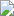 Attached*A detailed course syllabus that includes the Course SLOs, the General Education Designation, the General Education SLO. At least two example assignments.If applicable, detailed assessment tools, materials, and/or reports related to the CCE SLO.If updates to this course will have an impact on another department, attach your communication with the department chair.Acknowledge*I understand that this course is subject to institution-wide general education assessment.